Инфомация о порядке работы лагерей с дневным пребыванием, организованных на базе ОУ в 2019 годуВ лагеря дневного пребывания несовершеннолетних системы образования принимаются дети от 6 до 16 лет. Лагеря системы образования будут работать в три смены:Итого за летнюю кампанию 2019 года отдыхом в лагерях дневного пребывания системы образования будет охвачено 1187 детей.Перечень документов, необходимых для принятия ребёнка в лагерь:заявление родителей на имя руководителя о принятии ребёнка в пришкольный лагерь;справка о состоянии здоровья ребёнка;договор о взаимоотношениях образовательного учреждения и родителей на пользование услугами пришкольного лагеря;копия свидетельства о рождении ребёнка;справка о составе семьи;справка о доходах либо акт обследования семьи.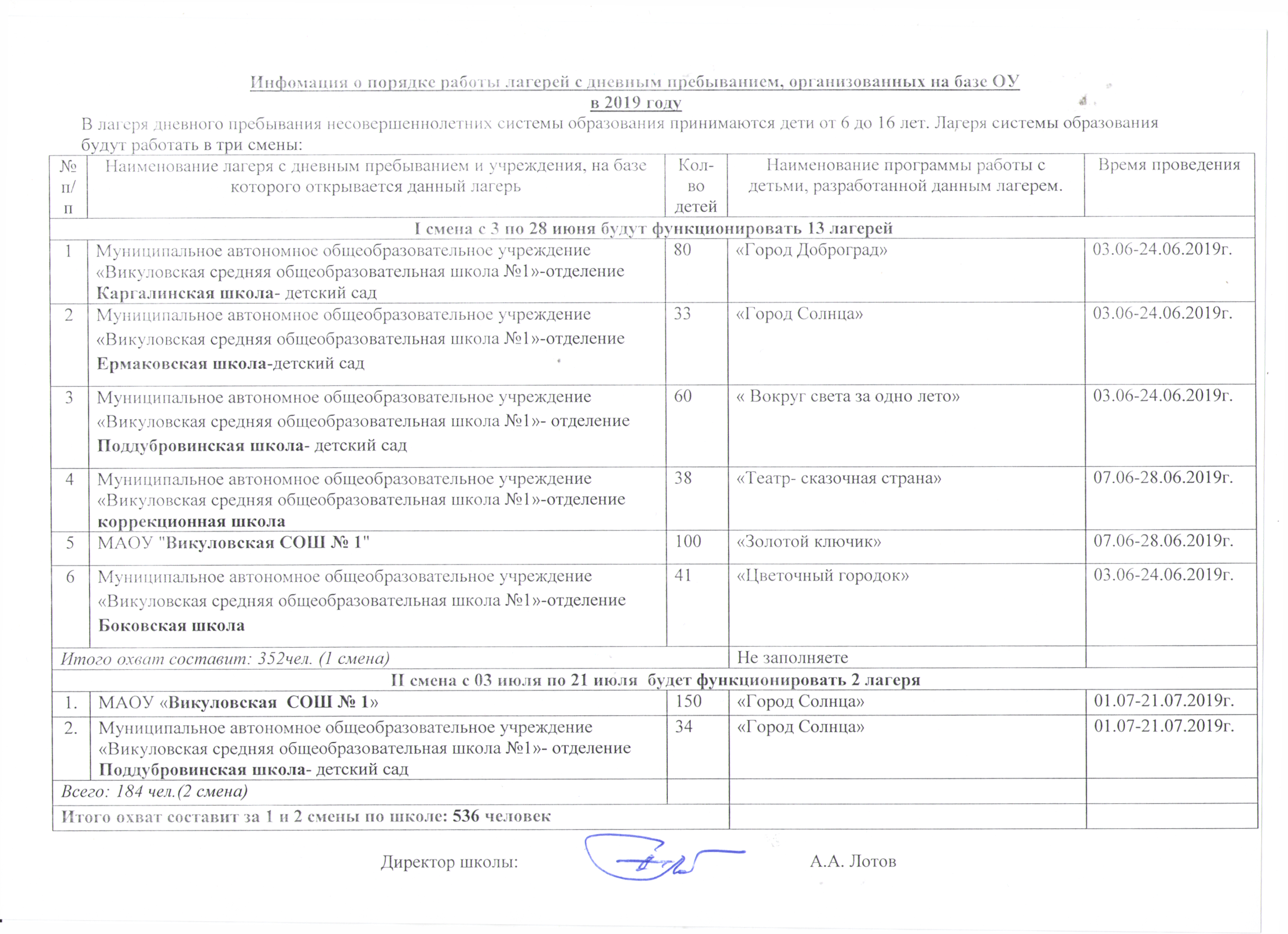 № п/пНаименование лагеря с дневным пребыванием и учреждения, на базе которого открывается данный лагерьКол-во детейКол-во детейНаименование программы работы с детьми, разработанной данным лагерем.Время проведенияВремя проведенияI смена с 3 по 28 июня будут функционировать 13 лагерейI смена с 3 по 28 июня будут функционировать 13 лагерейI смена с 3 по 28 июня будут функционировать 13 лагерейI смена с 3 по 28 июня будут функционировать 13 лагерейI смена с 3 по 28 июня будут функционировать 13 лагерейI смена с 3 по 28 июня будут функционировать 13 лагерейI смена с 3 по 28 июня будут функционировать 13 лагерей1МАОУ «Викуловская СОШ № 2»159159« Театральное лето -2019»03.06.2019-24.06.201903.06.2019-24.06.20192Муниципальное автономное общеобразовательное учреждение «Викуловская средняя общеобразовательная школа № 2»-отделение Озернинская школа-детский сад5555« Радуга талантов»03.06.2019-24.06.201903.06.2019-24.06.20193Муниципальное автономное общеобразовательное учреждение «Викуловская средняя общеобразовательная школа № 2»-отделение Балаганская школа-детский сад3535« Невероятные  приключения Буратино или в кукольном театре Карабаса Барабаса»03.06.2019-24.06.201903.06.2019-24.06.20194Муниципальное автономное общеобразовательное учреждение «Викуловская средняя общеобразовательная школа №2»-отделение Коточиговская школа- детский сад7070«Страна талантов» 03.06.2019-24.06.2019 03.06.2019-24.06.20195Муниципальное автономное общеобразовательное учреждение «Викуловская средняя общеобразовательная школа №1»-отделение Каргалинская школа- детский сад8080«Город Доброград»03.06.2019-24.06.201903.06.2019-24.06.20196Муниципальное автономное общеобразовательное учреждение «Викуловская средняя общеобразовательная школа №2»-отделение  Калининская школа- детский сад6666«Секретный ключ лета»03.06.2019-24.06.201903.06.2019-24.06.20197Муниципальное автономное общеобразовательное учреждение «Викуловская средняя общеобразовательная школа №1»-отделение Ермаковская школа-детский сад3333«Город солнца»03.06.2019-24.06.201903.06.2019-24.06.20198Муниципальное автономное общеобразовательное учреждение «Викуловская средняя общеобразовательная школа №2»-отделение Чуртанская школа- детский сад90«Звездная россыпь талантов или чудеса  на аллее звезд»                                    «Звездная россыпь талантов или чудеса  на аллее звезд»                                    «Звездная россыпь талантов или чудеса  на аллее звезд»                                    03.06.2019-24.06.201901.06.201722.06.2017  9Муниципальное автономное общеобразовательное учреждение «Викуловская средняя общеобразовательная школа №2»-отделение  Нововяткинская школа-детский сад6060 «Летняя сказка»03.06.2019-24.06.201903.06.2019-24.06.201910Муниципальное автономное общеобразовательное учреждение «Викуловская средняя общеобразовательная школа №1»- отделение Поддубровинская школа- детский сад6060«Вокруг света за одно лето»03.06.2019-24.06.201903.06.2019-24.06.201911Муниципальное автономное общеобразовательное учреждение «Викуловская средняя общеобразовательная школа №1»-отделение коррекционная школа3838«Театр –сказочная страна»07.06.2019-28.06.201907.06.2019-28.06.201912МАОУ "Викуловская СОШ № 1"100100«Золотой ключик»07.06.2019-28.06.201907.06.2019-28.06.201913Муниципальное автономное общеобразовательное учреждение «Викуловская средняя общеобразовательная школа №1»-отделение Боковская школа4141«Цветочный город»03.06.2019-24.06.201903.06.2019-24.06.2019Итого охват составит:                                 887ч   Итого охват составит:                                 887ч   Итого охват составит:                                 887ч   Итого охват составит:                                 887ч   II смена с 01 июля по 21 июля 2019года  будут функционировать 3 лагеряII смена с 01 июля по 21 июля 2019года  будут функционировать 3 лагеряII смена с 01 июля по 21 июля 2019года  будут функционировать 3 лагеряII смена с 01 июля по 21 июля 2019года  будут функционировать 3 лагеряII смена с 01 июля по 21 июля 2019года  будут функционировать 3 лагеряII смена с 01 июля по 21 июля 2019года  будут функционировать 3 лагеряII смена с 01 июля по 21 июля 2019года  будут функционировать 3 лагеря1.МАОУ «Викуловская  СОШ № 1»150150«Город солнца»01.07.2019-21.07.201901.07.2019-21.07.20192Муниципальное автономное общеобразовательное учреждение «Викуловская средняя общеобразовательная школа №2»-отделение Балаганская школа-детский сад4040« Невероятные  приключения Буратино или в кукольном театре Карабаса Барабаса»01.07.2019-21.07.201901.07.2019-21.07.2019Муниципальное автономное общеобразовательное учреждение «Викуловская средняя общеобразовательная школа №1»-отделение отделение Поддубровинская школа- детский сад3434« Город солнца»01.07.2019-21.07.201901.07.2019-21.07.2019Итого охват составит:                   224чИтого охват составит:                   224чИтого охват составит:                   224чИтого охват составит:                   224чIII смена с 01.08.2019 по21.08.2019 будет функционировать 1лагерьIII смена с 01.08.2019 по21.08.2019 будет функционировать 1лагерьIII смена с 01.08.2019 по21.08.2019 будет функционировать 1лагерьIII смена с 01.08.2019 по21.08.2019 будет функционировать 1лагерьIII смена с 01.08.2019 по21.08.2019 будет функционировать 1лагерьIII смена с 01.08.2019 по21.08.2019 будет функционировать 1лагерьIII смена с 01.08.2019 по21.08.2019 будет функционировать 1лагерь1.МАОУ «Викуловская СОШ № 2»7676«АВАНГАРД  2019» 01.08.2019-21.08.2019 01.08.2019-21.08.2019Итого охват составит:       1187чИтого охват составит:       1187чИтого охват составит:       1187чИтого охват составит:       1187ч